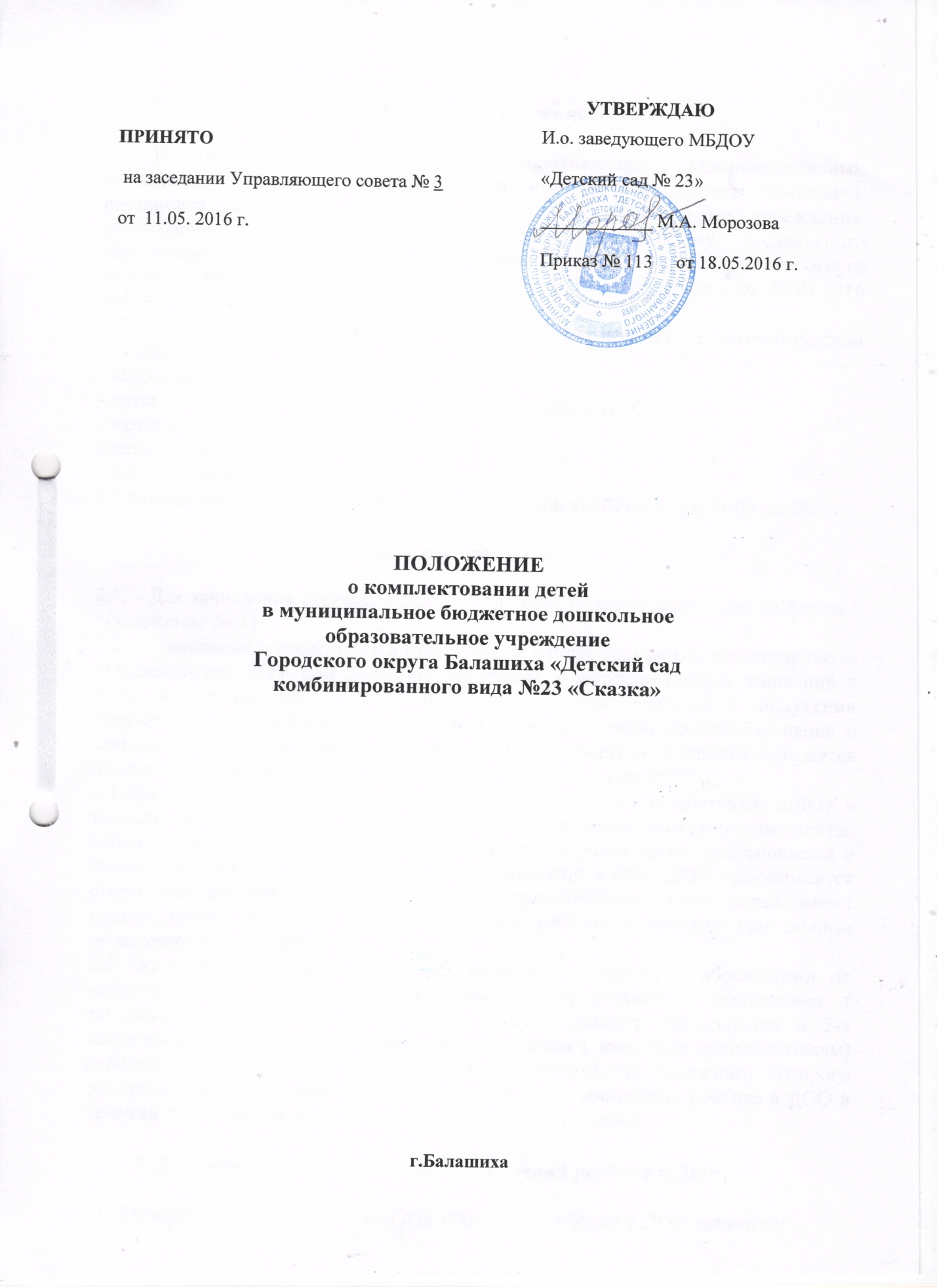 Общие положенияНастоящее Положение разработано в соответствии с Административным регламентом предоставления муниципальной услуги «Приём заявлений, постановка на учет и зачисление детей в образовательные учреждения, реализующие основную общеобразовательную программу дошкольного образования (детские сады), расположенные на территории Городского округа Балашиха Московской области», утверждённого Постановлением от 22.03.2016 №250/8-ПА.Комплектование ДОО осуществляется посредством ЕИС, в автоматическом режиме  учетом:- возрастных категорий детей;- даты постановки на учет ребенка для направления в ДОО;- права на льготное получение услуги;- наличия свободных мест в ДОО;- даты желаемого зачисления в ДОО.1.3 Комплектование осуществляется на очередной учебный год с 01.03 по 30.06.Порядок приема детей2.1.   Для зачисления ребенка в ДОУ родителями подается заявление по форме ( приложение № 1)2.2      Заявление о зачислении и прилагаемые к нему документы регистрируются руководителем ДОУ или делопроизводителем, в журнале приема заявлений в день обращения, после чего заявителю выдается расписка о получении документов, содержащая информацию о регистрационном номере Заявления о зачислении, перечне переданных заявителем документов. Расписка заверяется подписью руководителя или делопроизводителя и печатью ДОУ.2.3 Дети, родители ( законные представители) которых не предоставили в ДОУ в течение 30 календарных дней с момента опубликования протокола документы, необходимые для зачисления в ДОО, остаются на учете детей, нуждающихся в предоставлении места в ДОО. При этом заявителю в ЕИС ДОУ присваивается статус «не явился». Родители ( законные представители) таких детей имеют право  подать заявление о восстановлении ребенка в очереди при личном обращении в Подразделение.2.4 После приема документов ДОО заключает договор об образовании по образовательным программам дошкольного образования с родителями ( законными представителями) ребенка. Данные договор составляется в 2-х экземплярах ( один экземпляр выдается родителям ( законным представителям) ребенка, второй остается в личном деле ребенка), на основании которого руководитель ДОО издает распорядительный акт о зачислении ребенка в ДОО в течении трех рабочих дней с момента заключения договора.           3.Документы, необходимые для зачисления ребёнка в ДОУ.3.1.  Необходимыми документами для зачисления ребёнка в ДОУ являются:- Заявление Заявителя о зачислении ребенка в детский сад согласно приложению № 1 к настоящему Положению (подается лично);- свидетельство о рождении ребенка;- медицинская карта ребенка установленного образца (форма №026-у-2000).- документ, удостоверяющий личность Заявителя;- документ, подтверждающий проживание на территории Городского округа Балашиха Московской области;- документ, подтверждающий регистрацию Заявителя (законного представителя) по месту жительства в городском округе Балашиха Московской области;Для оформления личного дела предоставляются документы:- заявление Заявителя о зачислении ребенка в детский сад согласно приложению №1 к настоящему Положению (подается лично);- копия свидетельства о рождении ребенка;- договор о взаимоотношениях между учреждением и родителем (Приложение №2).3.2.   Зачисление и отчисление воспитанников производится на основании приказа заведующего ДОУ.3.3. При зачислении ребенка в ДОУ между Заявителем и ДОУ заключается договор. Договор составляется в 2-х экземплярах, при этом один экземпляр договора выдается Заявителю, второй остается в ДОУ.4. Сохранение места в ДОУ за воспитанниками4.1. За ребенком сохраняется место в детском саду:- в случае болезни;- прохождения санаторно-курортного лечения;- отпуска родителей (законных представителей) на основании поданного заявления.- карантина, наложенного работниками медицинских учреждений.5. Отчисление и перевод воспитанников5.1. Отчисление воспитанников из ДОУ происходит:- по письменному заявлению родителей (законных представителей);5.2.  Перевод  воспитанника в другое ДОУ производится на основании заявления родителей (законных представителей) на имя начальника Управления по образованию и при наличии свободного места в желаемом учреждении.